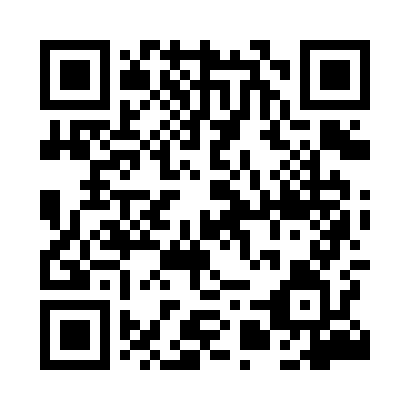 Prayer times for Piesna, PolandMon 1 Apr 2024 - Tue 30 Apr 2024High Latitude Method: Angle Based RulePrayer Calculation Method: Muslim World LeagueAsar Calculation Method: HanafiPrayer times provided by https://www.salahtimes.comDateDayFajrSunriseDhuhrAsrMaghribIsha1Mon4:196:2412:555:217:279:242Tue4:166:2112:555:227:299:263Wed4:136:1912:545:247:319:294Thu4:106:1712:545:257:329:315Fri4:076:1412:545:267:349:346Sat4:036:1212:535:287:369:367Sun4:006:1012:535:297:389:398Mon3:576:0712:535:307:409:429Tue3:546:0512:535:317:419:4410Wed3:506:0212:525:337:439:4711Thu3:476:0012:525:347:459:4912Fri3:445:5812:525:357:479:5213Sat3:405:5612:525:367:499:5514Sun3:375:5312:515:387:509:5815Mon3:335:5112:515:397:5210:0116Tue3:305:4912:515:407:5410:0317Wed3:265:4612:515:417:5610:0618Thu3:235:4412:505:437:5810:0919Fri3:195:4212:505:447:5910:1220Sat3:165:4012:505:458:0110:1521Sun3:125:3712:505:468:0310:1822Mon3:085:3512:505:478:0510:2223Tue3:045:3312:495:488:0710:2524Wed3:015:3112:495:508:0810:2825Thu2:575:2912:495:518:1010:3126Fri2:535:2712:495:528:1210:3527Sat2:495:2512:495:538:1410:3828Sun2:445:2212:495:548:1610:4229Mon2:405:2012:485:558:1710:4530Tue2:375:1812:485:568:1910:49